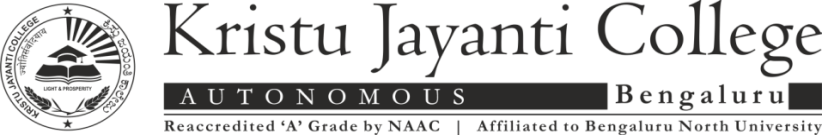 CENTRE FOR RESEARCHProforma IIISHODH PRAVARTANProposed BudgetList of allowable expenses:Resources (books, journals, software, databases)EquipmentConference expenses – registration fee, publication fee, travel (only domestic)Journal Publication feeLaboratory testing feeEquipment hiring chargesPrinting, binding, stationery chargesData collection expensesResearch assistant allowance only for data collection – Rs. 250 per day (Maximum amount utilised for this overhead shall not exceed Rs. 10,000)Note: Any other expenses may be claimed after the approval of Centre for Research / Financial Administrator.ComponentsEstimated Expenditure (Rs.)Books & Journals Equipment Contingency expenses Field work / travel Hiring servicesTotal